ESCOLA _________________________________DATA:_____/_____/_____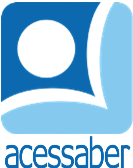 PROF:_______________________________________TURMA:___________NOME:________________________________________________________O grande peixe infeliz	Era uma vez um cardume de peixes em uma linda lagoazinha de lótus. Eles nadavam e faziam todo tipo de brincadeiras, felizes em sua lagoa. Porém, o maior entre eles achava que era mais importante do que todos os outros peixinhos!	- Há! – disse ele. – Esta lagoa é pequena demais para mim! Preciso esticar minhas nadadeiras!	Em um belo dia, bastante cansado de sua constante reclamação, um peixinho lhe disse:	- Se a nossa lagoa é pequena demais para você, por que você não vai nadar no grande rio?	O peixe grande achou aquela uma ideia muito boa e, naquele dia, nadou com a correnteza rápida e entrou no grande rio. O rio não tinha nada a ver com a lagoa. A água era escura e extremamente fria. Os outros peixes eram muito grandes e se alimentavam o dia inteiro de peixes menores. Eles não brincavam de nada! Eles perseguiram e empurraram o peixe da lagoa, até que ele se sentiu bem pequeno. Ele começou a sentir saudades da lagoa e de todos os peixinhos.	Naquela mesma noite, ele retornou para a bela lagoazinha de lótus e nunca mais pensou que algo grande era melhor!Autor desconhecidoQuestõesQual é o título do texto?R: __________________________________________________________________Quantos parágrafos há no texto?R: __________________________________________________________________Quem é o personagem principal da história?R: __________________________________________________________________Onde se passa a história?R: ______________________________________________________________________________________________________________________________________Como viviam os peixinhos na lagoazinha?R: ______________________________________________________________________________________________________________________________________________________________________________________________________________________________________________________________________________O que o peixe grande queria?R: __________________________________________________________________________________________________________________________________________________________________________________________________________Qual foi a sugestão de um peixinho?R: ______________________________________________________________________________________________________________________________________________________________________________________________________________________________________________________________________________O que o peixe grande achou da mudança de ares?R: ______________________________________________________________________________________________________________________________________________________________________________________________________________________________________________________________________________A que conclusão chegou o peixe grande quando voltou a lagoazinha?R: ______________________________________________________________________________________________________________________________________________________________________________________________________________________________________________________________________________Agora é sua vez escreva uma continuação para esta história (com no mínimo 5 linhas):R: __________________________________________________________________________________________________________________________________________________________________________________________________________________________________________________________________________________________________________________________________________________________________________________________________________________________________________________________________________________________________________________________________________________________________________________________________________________________________________________________________________________________________________________________________________________________________________________________________________________________________________________________________________________________________________________________________________________________________________________________________________________________________________________________________________________________________________________________________________________________________________________________________________________________________________________________________________________________________________________________________________________________________________________________________________________________________________________________________________________________________________________________________________________________________________________________________________________________________________________________________________________________________________________________________________________________________________________________________________________________________________________________________________________________________________